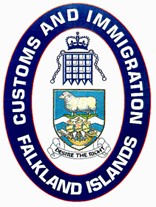                        IMMIGRATION ORDINANCE 1999, section 17E                                                                                         IMMIGRATION (GENERAL) REGULATIONS 2021, regulation 15GUARANTOR / SPONSOR OF PERMIT HOLDER(s) FORMThis is for individuals and sponsoring organisations to sponsor individual permit holder(s) NOT for Employers to sponsor Work Permit holders - Form 4b/4c is required for thisPlease take care when completing this form and only provide information that is complete and accurateGUARANTOR / SPONSOR DETAILSPERMIT APPLICANT(s) DETAILSWhat accommodation arrangements have been made? Please detail the address, how long is it available for, who has arranged it, who will be paying for it, whether it is shared or single accommodation .etc.GUARANTOR / SPONSOR DECLARATIONPlease add any other relevant details here  COST OF REPATRIATION INCLUDESFull costs incurred in transporting the subject(s) to a convenient port or airport in the Falkland Islands. The cost of passage of the subject(s) by sea or air to such other country as the Principal Immigration Officer shall determine and if by sea, the cost of food and accommodation on board ship.If it is necessary or convenient for the subject(s) to transit in any place outside of the Falkland Islands, all costs (including transit transportation, board and lodging in transit and any other incidental expenses) related to such transit, as the Principal Immigration Officer shall reasonably incur.THIS SECTION IN CONNECTION WITH VOLUNTEER PERMITS ONLYI have been unable to recruit a suitably qualified person already settled in the Falkland Islands (holding Permanent Residence Permit / Falkland Islands status) to volunteer for this role. I have made the following efforts in this regard State the efforts that have been made below and also attach a copy of the job advert DeclarationSubject to the above I confirm that I intend (subject to the issuance of a permit(s)) to guarantor / sponsor the named applicant(s) during their stay in the Falkland Islands OFFICIAL USE ONLY: REFERENCE NUMBERFull name(s) of Guarantor/Sponsor(s)Current AddressNationalityYour immigration status in the Falkland IslandsWill you be responsible for housing the applicant(s)Will you be responsible for housing the applicant(s)Yes   No Will you be responsible for the daily living expenses for the applicant(s)Will you be responsible for the daily living expenses for the applicant(s)Yes   No Please give details of the aboveHow do you know the applicant(s)Full name(s) of Permit Applicant(s)Full name(s) of Permit Applicant(s)NationalityNationalityCurrent AddressCurrent AddressType of permit held / applied forType of permit held / applied forType of permit held / applied forType of permit held / applied forType of permit held / applied forType of permit held / applied for
Visitor Permit
Visitor Permit
Accompanying Dependent Permit
Accompanying Dependent Permit
Dependent Permit
Volunteer PermitDate of arrivalIntended length of stayIf the permit application(s) is/are granted I am prepared to provide accommodation and any financial support necessaryIf the permit application(s) is/are granted I am prepared to provide accommodation and any financial support necessaryYes    No If the permit application(s) is/are granted I am prepared to guarantor repatriation costs (a financial bond to cover these costs may be required)If the permit application(s) is/are granted I am prepared to guarantor repatriation costs (a financial bond to cover these costs may be required)Yes    No I confirm that the company is registered with the Registered Employer Scheme Tick to confirmDates of advert (dd/mm/yyyy)      Where advertised?      Were any applicants permanently settled refused? If so why?Any other pertinent detailsName(s) in full ofGuarantor / Sponsor(s)Date